IntroductionNW Natural’s Smart Energy™ program offers customers an opportunity to offset their natural gas usage by purchasing high-quality greenhouse gas offsets.  The money collected through Smart Energy™ customer charges are invested in local renewable energy projects — generally regional biogas projects — that will generate carbon offsets.  In its effort to provide high quality carbon offsets, the Company has partnered with The Climate Trust, a nationally recognized leader in the carbon market. The Climate Trust identifies projects and contracts for offsets, then verifies, and retires each Smart Energy™ offset.According to the terms and conditions of Oregon Schedule 400 and Washington Schedule U, NW Natural herein provides the Public Utility Commission of Oregon (OPUC) and the Washington Utilities and Transportation Commission (WUTC) with an annual report detailing the program’s participation, funds collected, program costs, and The Climate Trust’s offset expenditures for the calendar year 2015. Total Active Enrollments As of December 31, 2015, over 29,000 customers were enrolled in the program, increasing enrollment by 22 percent from the previous year. Of the 29,460 active residential customers enrolled, 18,335 or 62 percent have selected the volumetric option.  Tables 1a and 1b demonstrate active enrollments as of December 31, 2015 and enrollment changes since December 31, 2014.Table 1a – Active Enrollment Analysis of Participant Funds Collected and Program SpendingThe Company transfers 70 percent of net funds collected from participants to The Climate Trust, which reflects the projected split of program marketing and administrative costs and funds for offset purchases. Net collections are transferred on a two-month lag. Table 2 presents collections for the year ended December 31, 2015 net of an uncollectible allowance and amounts designated for marketing and administration during the year.Table 2 – Funds Collected and Transfers DueDue to the lag between bills issued and funds collected, $249,992, which are funds from the November and December 2015 billings, will be transferred to The Climate Trust within the first two months of 2016. NW Natural spent approximately $574,222 for the year on marketing and administrative costs, which was derived from the $460,839 of 2015 collections (see Table 2), approximately $35,465 of carryover from 2014, and $50,000 from funds re-allocated from The Climate Trust to marketing.Report on The Climate Trust Carbon Reduction The commitment of total carbon reductions for the reporting period is approximately 85,699 tons.  The Climate Trust received $1,037,926 for offset purchases for program participants during the reporting period. Offset Funds Program revenues from inception to December 31, 2015, received by The Climate Trust totaled $5,019,719 for the purchasing and managing of offset project contracts. Funding Obligation CommitmentAs of December 31, 2015, The Climate Trust has obligated program funds for 400,220 short tons of offsets, fully meeting the requirement through 2014. The status of obligating funds for therms of demand is reflected as short tons in table 3.Table 3 - Commitment Status as of 12/31/15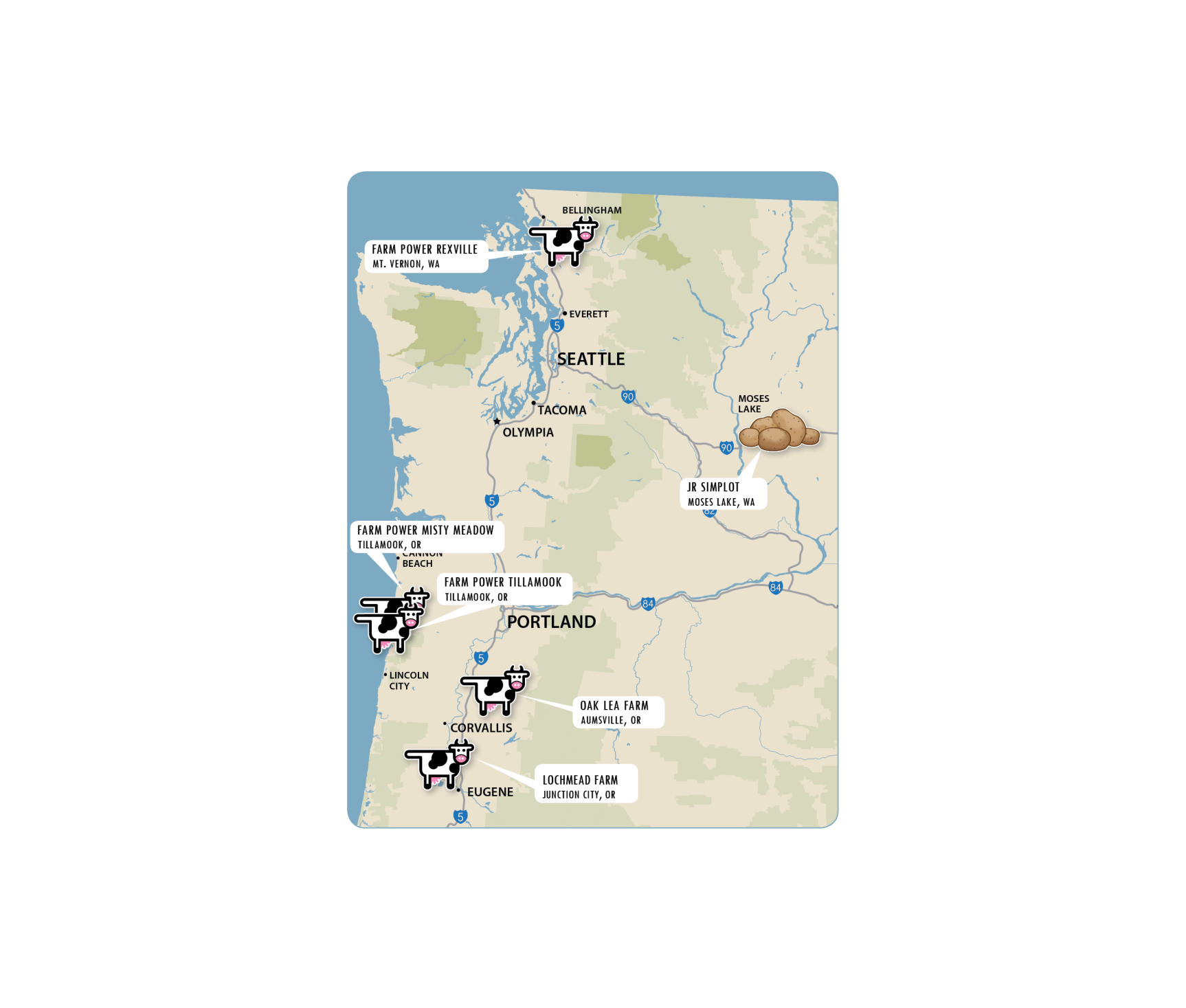 Carbon offset projectsThe graphic to the right shows projects Smart Energy™ obligated funds or acquired offsets from in 2015.ActualActualActualActualActualSystem Total# of Customers% of CustomersEnrollmentsEnrollment % change from prior yearResidential646,841 4.6%29,460 22.3%Commercial66,4210.5%312 -6.0%713,262 29,772 22.0%Table 1b – Active Enrollment by State Table 1b – Active Enrollment by State Table 1b – Active Enrollment by State Table 1b – Active Enrollment by State Table 1b – Active Enrollment by State ActualActualActualActualActualOregon# of Customers% of CustomersEnrollmentsEnrollment % change from prior yearResidential576,249 5.0%       28,588 22.3%Commercial60,079 0.5%301 -6.5%636,328 28,889 21.9%ActualActualActualActualActualWashington# of Customers% of CustomersEnrollmentsEnrollment % change from prior yearResidential70,592 1.2%872 22.6%Commercial6,342 0.2%11 10.0%76,934 883 22.5%2015Collections, net of uncollectible allowance$1,536,131Less: 30% for marketing and administration$460,839Total due to The Climate Trust for offset purchases$1,075,292 YearDemand Short TonsShort Tons ObligatedObligation DeadlineStatus (% met)20071,454 1,454 1/1/2010100%200815,360 15,360 1/1/2010100%200928,019 28,019 1/1/2011100%201037,020 37,020 1/1/2012100%201148,195 48,195 1/1/2013100%201254,989 54,989 1/1/2014100%201369,979 69,979 1/1/2015100%201480,773 80,773 1/1/2016100%201585,699 64,434 1/1/201775%421,488 400,223 95%